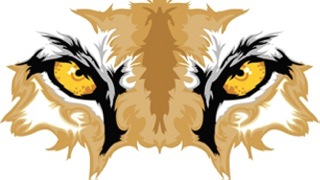 Tequesta Trace SACMarch 14, 2018AgendaWelcomeApproval of Minutes:  February 2018SIP PlanDepartment Head: UpdatesPTABTUFuture BusinessTequesta Trace SAFMarch 14, 2018AgendaCall Meeting To OrderNew BusinessCall Meeting To Close